請依時每六個月（由項目開始日期起計）或按照批准信上所列明的期限（以到期日較早者為準）填寫本工作進度報告書，並以郵寄方式送交秘書處。本工作進度報告書或會提供予公眾查閱。請注意，工作進度報告書只供報告項目進度，如獲資助機構須就項目作出任何改動，必須按照批准信的要求向秘書處提出書面申請。項目時間表 項目目的／範圍的更改（如有，請註明有何更改以及所持理由）3.	已籌辦的活動／推行進展撮要（請按時序列出相關資料，並須另頁夾附活動照片以供參考）適用於剩食回收項目適用於以讓本港社會為推行都市固體廢物收費而作好準備為主要目標的食肆*廚餘收集項目*   包括餐廳、快餐店、咖啡店、飯堂及酒吧；也可包括其他處理、生產及／或售賣食物的工商業場所** 請附上廚餘生產者的清單，包括名稱、地址、負責人姓名、職位及電話 。***所收集的廚餘應運往指定回收設施（即O·PARK1和大埔污水處理廠的「廚餘、污泥共厭氧消化」試驗計劃）適用於其他項目*  如屬每天進行的活動，重量／數量請以每月計算。4.	教育及宣傳4.1  項目期間舉辦的活動（請就每項目提供兩張紀錄相片）*  例子包括簡介會、講座、工作坊、比賽等。4.2  已製作的宣傳或教育物品（請提供各物品樣本）	*  例子包括通訊、海報、單張、模擬收費單、剪報資料等。5.	報告期間的項目成果概要（不少於200字）報告期內遇到的主要挑戰（如有）已採取的補救措施（如有）及其成效於餘下項目期間的預計事項請闡述於餘下項目期間將會舉辦的主要活動：  請闡述於餘下項目期間預計實行的加強／改善措施：財務報告9.1 	整體狀況      項目收入和開支詳情（請填寫並以附件形式遞交秘書處提供的帳目報表）*  所有項目收入必須撥入項目的帳目內，以抵銷部分或全部實際的開支，不能作其他用途。9.3	是否需要發放下期撥款？（請在適用方格上加上剔號）9.4       發放撥款支票郵寄地址：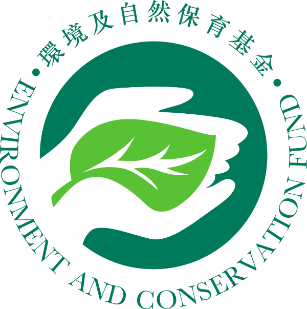 環境及自然保育基金環境及自然保育基金工作進度報告書工作進度報告書資助計劃：社區減少廢物項目項目編號：WRP 項目名稱：機構名稱：報告期：遞交報告日期：項目組長聲明：註：除獲得秘書處允許，本報告書須由與申請表格上相符的項目組長填寫及簽名作實。本人證實所夾附的工作進度報告書和帳目報表均正確無誤，包括：所購買、獲取及記入本項目帳目的物料和服務，僅作本項目用途，而且價格公道合理；記入本項目帳目的開支已經付清，並且沒有／不會在其他環境及自然保育基金（環保基金）資助項目下提出申索或申請其他資助；以及*本報告申請發放的資助金額／須歸還環保基金的資助餘款數目正確無誤。*把不適用者刪除項目組長資料項目組長資料姓名：職位：簽名：機構印章：原定時間表 *（日／月／年）實際時間表（日／月／年）開展日期完成日期*  在遞交秘書處的工作計劃內填寫的時間表。*  在遞交秘書處的工作計劃內填寫的時間表。*  在遞交秘書處的工作計劃內填寫的時間表。若實際完成日期比原定完成日期遲，請詳述原因及已採取、正計劃及／或建議的補救措施（如有）：若實際完成日期比原定完成日期遲，請詳述原因及已採取、正計劃及／或建議的補救措施（如有）：若實際完成日期比原定完成日期遲，請詳述原因及已採取、正計劃及／或建議的補救措施（如有）：項目進展 報告期間累計總數出外推廣工作／教育活動的總次數總食物回收量（第二及三類別食品除外）第二類別食品回收總量總食物送出量總受惠人次不可食用食品處理總量（例如有機堆肥）     項目進展 報告期間累計總數外展推廣工作／教育活動的總次數所收集廚餘的廚餘生產者**的總數收集廚餘的總次數運送廚餘到指定廚餘回收設施***的總次數運送到指定廚餘回收設施的廚餘總量(公斤)日期／
舉辦期地點活動參加者數目參加者數目種類（如適用請列明各回收物種類）回收量／分發量／售出量（公斤／件）*日期／
舉辦期地點活動捐贈者受惠／參與者（例：塑膠）（例：回收1,000公斤）日期時間活動名稱 * 地點參與人數種類 *製作份數派發份數報告期開始時的項目結餘：  港幣$報告期間的項目收入：港幣$扣除 報告期間的開支：港幣$報告期完結時的項目結餘：港幣$需要不需要